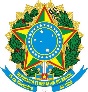 MINISTÉRIO DA EDUCAÇÃOSECRETARIA DE EDUCAÇÃO PROFISSIONAL E TECNOLÓGICAINSTITUTO FEDERAL DE EDUCAÇÃO, CIÊNCIA E TECNOLOGIA DE RORAIMAPRÓ-REITORIA DE PESQUISA, PÓS-GRADUAÇÃO E INOVAÇÃO TECNOLÓGICAFORMULÁRIO DE CRIAÇÃO DE PERIÓDICO CIENTÍFICO INSTITUCIONALI. Identificação do PeriódicoII. JustificativaIII. ObjetivosIV. Política EditorialV. Equipe EditorialBoa Vista/RR, ____ de ____________________ de 201_.Assinatura dos membros da Comissão Editorial:(Nome por extenso): ___________________________________________________(Nome por extenso): ___________________________________________________(Nome por extenso): ___________________________________________________(Nome por extenso): ___________________________________________________Assinatura do(a) Editor(a)-chefe:(Nome por extenso): ___________________________________________________Título:Subtítulo (se houver):Título abreviado ou sigla: Área(s) de conhecimento a que se vincula (conforme tabela de áreas do conhecimento do CNPq):Programa/curso/grupo de pesquisa ao qual está vinculado:Foco e Escopo:Normas para submissão de artigos:Modalidades de trabalhos aceitos (artigos científicos, resumos, resenhas, entre outros):Critérios adotados para seleção/avaliação dos trabalhos submetidos (avaliação por pares):Normas técnicas a serem utilizadas nos trabalhos (se ABNT, APA, entre outras):Periodicidade (trimestral, semestral, anual, etc):Número mínimo de artigos por edição:Idioma:Comissão EditorialComissão EditorialComissão EditorialComissão EditorialNomeTitulaçãoVínculo institucionalE-mailEditor(a)-chefe (contato principal)Editor(a)-chefe (contato principal)Nome:Nome:Titulação:Titulação:Endereço:Endereço:Cidade/Estado:CEP:Telefone:E-mail: